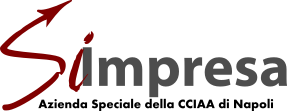 AVVISO DI SELEZIONE PER LA FORNITURA DI SERVIZI RELATIVI A SERVIZI DI CONSULENZA PER LA REALIZZAZIONE DELL’AUDIT INTERNO (Determina presidenziale n. 30 del 27/12/2019 – Determinazione Dirigenziale n.  1  del 02/01/2020).CIG: ZF42B6A79DART. 1 - Indizione dell’avvisoS.I. Impresa, azienda speciale della CCIAA di Napoli, per brevità Azienda, indice un avviso di selezione per la fornitura di un incarico finalizzato allo svolgimento delle attività precisate nel successivo art. 3.ART. 2 - Requisiti d’ammissionePossono partecipare alla procedura i soggetti per i quali non ricorrono i motivi di esclusione previsti dall’art.80 del D.lgs.50/2016.La partecipazione è riservata ai soggetti, costituiti in qualsiasi forma, singola o associata, in possesso dei seguenti requisiti:società di consulenza costituite da almeno 5 anni, iscrizione al registro imprese della Camera di Commercio di  Napoli;specifica esperienza di consulenza per i sistemi di gestione della qualità a norma UNI EN ISO 9001:2015 per il settore EA 35  ed EA37; personale in possesso delle prescritte qualificazioni per effettuare audit interni (superamento corso per valutatore di sistemi di gestione per la qualità);affidatari, nell’ultimo triennio 2017/2019, di almeno 1 servizio analogo;(Il possesso del requisito dovrà essere autocertificato con indicazione dettagliata ed analitica dei servizi prestati, del/dei periodo/i e della/delle Amministrazioni o Enti o Aziende di riferimento e dichiarazione relativa alla correttezza del servizio prestato);I requisiti dovranno essere posseduti alla data di scadenza del termine stabilito per la presentazione delle domande di ammissione.ART. 3 - Oggetto dell’incaricoConsulenza specialistica per l’eventuale aggiornamento della documentazione del SGQ e realizzazione dell’Audit interno del SGQ di SI Impresa a norma della UNI EN ISO 9001:2015 per il settore EA 35  ed EA37 in funzione della visita triennale di rinnovo della certificazione.ART. 4 - Durata dell’incarico e compensoL’incarico termina con l’esito positivo della visita triennale di rinnovo della certificazione prevista per il mese di febbraio 2020.1. Il compenso per l’incarico viene stimato in € 1.000,00 omnicomprensivi oltre IVA, soggetto al ribasso del concorrente in sede di gara.2. Il compenso sarà corrisposto previa presentazione di regolare fattura. L’Azienda provvederà al pagamento in una unica soluzione  entro 60 giorni dal ricevimento della fattura.3. Il pagamento del corrispettivo è subordinato all’accertamento da parte del Dirigente dell’Area Formazione, Comunicazione, Servizi Camerali e Progetti del regolare svolgimento degli obblighi contrattuali ed avviene entro 60 giorni dal ricevimento della fattura. 4. I termini di cui al comma precedente sono sospesi nel caso in cui la fattura venga contestata o risulti fiscalmente irregolare. ART. 5 SubappaltoE' fatto divieto di affidare tutta o parte dell'attività oggetto di incarico in subappalto.ART. 6 - Modalità di presentazione dell’offertaI soggetti interessati a partecipare alla gara dovranno far pervenire la propria offerta dal giorno 02/01/2020 ed entro le ore 13.00 del giorno 17/01/2019 al seguente indirizzo: “S.I. Impresa” Via S. Aspreno n.2, 80133 Napoli.L’offerta può essere inoltrata a mezzo posta, a mano o mediante agenzie di recapito all’uopo autorizzate. La consegna dell’offerta direttamente all’Azienda va fatta attraverso l’ufficio protocollo della stessa, ubicato al IV° piano del Palazzo della Borsa, sito in Via S. Aspreno n.2, 80133 Napoli, che provvederà a rilasciare apposita ricevuta.Il recapito del plico rimane ad esclusivo rischio del mittente ove, per qualsiasi motivo, non giunga adestinazione in tempo utile.Le modalità e i termini sopra indicati hanno carattere tassativo e, pertanto, non sarà valida alcunaofferta o documento pervenuti al di fuori dei termini sopra indicati, anche se sostitutivi o integrativi di offerta precedente. L’offerta pervenuta fuori termine non sarà ammessa alla gara.Il plico, debitamente sigillato e controfirmato o siglato sui lembi di chiusura, deve recare, oltre alnominativo del soggetto partecipante, la seguente dicitura:“SELEZIONE PER L’AFFIDAMENTO DELL’INCARICO RELATIVO A SERVIZI DI CONSULENZA PER LA REALIZZAZIONE DELL’AUDIT INTERNO ISO 9001:2015 SETTORI EA 35 ED EA37”.Nel plico dovranno essere incluse tre buste, ciascuna sigillata e controfirmata sui lembi di chiusura,indicanti all’esterno, oltre al nominativo del soggetto partecipante, quanto contenuto e cioè:BUSTA 1). Documenti amministrativi obbligatoriBUSTA 2). Documenti relativi alla qualità dell’offertaBUSTA 3). Offerta economicaN.B. Per evitare dubbi interpretativi si precisa che per sigillo deve intendersi una qualsiasi impronta o segno atto ad assicurare la chiusura e, nello stesso tempo, confermare l’autenticità della chiusura originaria proveniente dal mittente, al fine di evitare manomissione di sorta della busta contenente l’offerta (sia impronta espressa su materiale plastico come ceralacca o piombo, sia una striscia incollata con timbri e firme).BUSTA N. 1 – DOCUMENTI AMMINISTRATIVI OBBLIGATORITale busta deve contenere:- L’istanza di partecipazione in carta semplice indicante i requisiti di ammissione, che deve essere datata e sottoscritta dal legale rappresentante dell’azienda e corredata da copia di valido documento di riconoscimento.Nella busta “1” DEVE ESSERE contenuto, a pena di esclusione, quanto indicato all’allegato sub A al presente avvisoBUSTA N. 2 – DOCUMENTI RELATIVI ALLA QUALITA’ DELL’OFFERTACon riferimento all’assegnazione del punteggio relativo alla qualità dell’offerta, l’azienda dovrà presentare la seguente documentazione a cui verrà attribuito il punteggio secondo l’articolazione di cui al successivo art. 8:1) CURRICULUM riportante le abilità e le specifiche esperienze di consulenza maturate riferibili allo svolgimento dell’incarico e CURRICULUM del personale che realizzerà il servizio (il curriculum deve essere formulato in forma sintetica, non oltre quattro fogli formato A4 complessivi, senza allegare eventuali pubblicazioni e attestati, che, se citati, potranno essere eventualmente richiesti in copia ad integrazione successivamente).2) RELAZIONE DESCRITTIVA in ordine alla metodologia che si intende adottare nello svolgimento dell’incarico, al dettaglio delle attività proposte con la relativa tempistica e ai principali contenuti dell’incarico stesso.  (Tale relazione deve essere al massimo di tre fogli formato A4)BUSTA N. 3 - OFFERTA ECONOMICAL’offerta economica dovrà essere redatta secondo il modello allegato sub B al presente avviso, datata e sottoscritta dal legale rappresentante dell’azienda che ha sottoscritto l’istanza di partecipazione.ART. 7 - Procedura di garaLa seduta di gara, esperita dalla apposita Commissione giudicatrice, nominata dall’organo amministrativo, si svilupperà in tre fasi:a) esame della documentazione prodotta ai fini della ammissibilità dei richiedenti alla gara (sedutapubblica) alle ore 10,30 del 20/01/2020 presso la sede di S.I. Impresa, ufficio gare;b) esame dei documenti di cui alla busta n. 2 (curricula e relazione descrittiva) ai fini della valutazione qualitativa dell’offerta (seduta segreta) immediatamente dopo l’esame della documentazione prodotta dai richiedenti;c) apertura della busta n. 3 ai fini della valutazione dell’offerta economica (seduta pubblica) immediatamente dopo l’esame della documentazione di cui al punto b) presso la sede di S.I. Impresa, ufficio gare e successiva aggiudicazione.ART. 8 Criteri di aggiudicazione ed elementi di valutazione dell’offerta.Il Servizio sarà aggiudicato secondo il criterio dell’offerta economicamente più vantaggiosa sulla base della valutazione dei parametri che seguono:Qualità: 65 puntiEsperienza maturata nel settore e cv del personale  max  punti 30Esecuzione incarico (tempi di realizzazione): max 35 puntiOfferta economica: Prezzo (percentuale di ribasso sull’importo a base di trattativa) max  punti 35.Criteri di calcolo: Data la natura del servizio e delle caratteristiche dello stesso per gli elementi di natura qualitativa, viene fissata una soglia minima come di seguito indicato:a – Offerta relativa alla qualità del servizioIl punteggio attribuito sarà calcolato in base ad un criterio qualitativo: ogni componente della Commissione potrà esprimere un giudizio compreso tra 0 e 1X= Σ (PMAX*VM)X = punteggio di un partecipantePMAX = peso o punteggio previsto per ogni parametroVM = valore risultante dal calcolo della media matematica dei giudizi espressi dai componenti della Commissione (giudizio compreso tra 0 e 1). Le offerte saranno sottoposte se necessario alla verifica d’anomalia ai sensi delle leggi vigenti.b) Offerta economicaIl punteggio attribuito sarà calcolato in base ad un criterio quantitativo:X = 32*RO/RS  se RO ≤ RSX = 32+3*(RO-RS)/(RMAX-RS)  se RO > RSX = punteggio di un concorrentePMAX = (punteggio massimo previsto) = 35RO = ribasso offerta di un concorrenteRMAX = ribasso massima offerta in sede di garaRS = pari ad un ribasso del prezzo a base della gara del 5% La formula di assegnazione dei punteggi si applica agli importi netti offerti.RESTA STABILITO CHE:-	la mancanza o incompletezza dell’offerta e delle connesse modalità è causa di esclusione dalla gara;-	la validità dell’offerta resta vincolata per la durata massima di 30 giorni a partire dalla data di espletamento della gara, e, che la stessa avverrà anche in presenza di una sola offerta;-	Non saranno ammesse offerte superiori all’importo a base di gara, pari a € 1.000,00 a corpo;-	l’offerta deve contenere il prezzo riportandolo con l’indicazione dell’importo al netto dell’IVA applicata.L’Azienda si riserva di affidare l’incarico anche in presenza di una sola offerta, purché valida e congrua. La stessa si riserva altresì il diritto di non procedere ad aggiudicazione alcuna e di non procedere alla prosecuzione della trattativa e alla stipulazione della convenzione nel caso venisse meno l’interesse pubblico all’affidamento dell’incarico, oppure qualora nessuna delle offerte sia ritenuta idonea rispetto alle esigenze dell’Azienda.In caso di parità di punteggi attribuiti si procederà mediante sorteggio pubblico.ART. 9: Formalizzazione dell’incaricoL’incarico verrà formalizzato mediante stipula del contratto attraverso scambio di corrispondenza secondo l’uso del commercio.ART.10. Responsabilità e obblighi derivanti dal rapporto di lavoroNell’espletamento dei Servizi oggetto del presente avviso l’aggiudicatario si impegna al rispetto delle norme regolatrici del rapporto di lavoro e dei ccnl applicati. L’aggiudicatario si impegna ad ottemperare agli obblighi assicurativi e previdenziali previsti dalla legge in favore dei propri dipendenti, assumendo a proprio carico tutti gli oneri relativi.ART.11. Inadempienze e penalitàQualora nel corso dell’esecuzione del contratto dovessero evidenziarsi inadempienze, l’Azienda provvederà a contestare in forma scritta l’inadempimento affidando un termine non superiore a 15 giorni per adempiere. L’ulteriore mancato adempimento costituisce causa di scioglimento del contratto. E’ fatto salvo il risarcimento dei danni subìti, oltre all’addebito dei costi per l’eventuale rinnovo della procedura di gara.ART.12. Risoluzione del contratto – Clausola risolutiva espressaOltre a quanto genericamente previsto dagli artt. 1453 e 1454 cc per i casi di inadempimento delle prestazioni contrattuali, costituiscono motivo per la risoluzione per inadempimento ai sensi dell’art. 1456 cc:- Interruzione immotivata del Servizio- Cessione totale o parziale del contratto- Inosservanza reiterata delle disposizioni di legge, di regolamento o di qualsivoglia obbligo previsto dal presente avviso e dal contratto che sarà stipulato.- Il mancato rispetto dei termini di esecuzione del contratto come saranno esposti nel contratto- Inadempienze e/o gravi negligenze nell’esecuzione dei servizi oggetto dell’affidamento, che non siano rimediate nei termini prescritti dalla formale diffida.- La reiterazione per tre volte di inadempienze o negligenze, pur sanate in precedenza, che abbiano dato vita all’applicazione di penali- Gravi danni subìti a seguito di negligenze o inadempienze dell’aggiudicatario- Inosservanza delle norme relative al rapporto di lavoroIn tutte le ipotesi di cui sopra la risoluzione del contratto opererà di diritto e con effetto immediato a seguito della dichiarazione formale inoltrata dall’Azienda tramite pec all’indirizzo fornito dall’aggiudicatario, ovvero a mezzo di lettera raccomandata A/R di volersi avvalere della presente clausola risolutiva espressa, salvo il diritto al risarcimento dei maggior danni subìti ed eventuali spese per la nuova procedura di aggiudicazione.ART. 13: Trattamento dei dati personali- INFORMATIVA AI SENSI DEL REGOLAMENTO UE 2016/679 (GDPR).Ai sensi e per gli effetti di quanto previsto dagli artt. 13 e 14 del Regolamento (UE) 2016/679 del Parlamento e del Consiglio Europeo relativo alla protezione delle persone fisiche con riguardo al trattamento dei dati personali, nonché alla libera circolazione di tali dati (di seguito GDPR), S.I IMPRESA intende informarLa sulle modalità del trattamento dei Suoi dati personali, in relazione alla presentazione della domanda di contributo. Il titolare del trattamento dei dati è S.I IMPRESA con sede legale in via S. Aspreno, 2, C.F. 95005650635, la quale ha designato il Responsabile della Protezione dei Dati (RPD), contattabile al seguente indirizzo e-mail: si_impresa@legalmail.it  . Si precisa che l’interessato è tenuto a garantire la correttezza dei dati personali forniti, impegnandosi, in caso di modifica dei suddetti dati, a richiederne la variazione affinché questi siano mantenuti costantemente aggiornati. I dati forniti saranno utilizzati solo con modalità e procedure strettamente necessarie ai suddetti scopi e non saranno oggetto di comunicazione e diffusione fuori dai casi individuati da espresse disposizioni normative. Resta fermo l’obbligo della S.I IMPRESA di comunicare i dati all’Autorità Giudiziaria, ogni qual volta venga inoltrata specifica richiesta al riguardo. Il trattamento dei dati personali è effettuato – nel rispetto di quanto previsto dal GDPR e successive modificazioni e integrazioni, nonché dalla normativa nazionale – anche con l’ausilio di strumenti informatici, ed è svolto dal personale della S.I IMPRESA e/o da soggetti terzi, designati Responsabili esterni del trattamento, che abbiano con esso rapporti di servizio, per il tempo strettamente necessario a conseguire gli scopi per cui sono stati raccolti. La conservazione degli atti inerenti il presente bando cessa decorsi 10 anni dall’avvenuta corresponsione del contributo. Sono fatti salvi gli ulteriori obblighi di conservazione documentale previsti dalla legge. La S.I IMPRESA cura il costante aggiornamento della propria informativa sulla privacy per adeguarla alle modifiche legislative nazionali e comunitarie. Specifiche misure di sicurezza sono osservate per prevenire la perdita dei dati, usi illeciti o non corretti ed accessi non autorizzati. I soggetti cui si riferiscono i dati personali hanno il diritto in qualunque momento di: chiedere al Titolare del trattamento l'accesso ai dati personali, la rettifica, l’integrazione, la cancellazione degli stessi (ove compatibile con gli obblighi di conservazione), la limitazione del trattamento dei dati che la riguardano o di opporsi al trattamento degli stessi qualora ricorrano i presupposti previsti dal GDPR; esercitare i diritti di cui alla lettera a) mediante la casella di posta  si_impresa@legalmail.it  con idonea comunicazione; proporre un reclamo al Garante per la protezione dei dati personali, seguendo le procedure e le indicazioni pubblicate sul sito web ufficiale dell’Autorità: www.garanteprivacy.it. Il Dirigente      (Dott. Luigi Russo) 